9 февраля 2018 года воспитанники средней группы №7 «Фиксики» посетили выставку живых тропических бабочек. Ребята наслаждались полетом красивейших бабочек на свете и одновременно получали от экскурсовода  полезную информацию о жизни, поведении и мифах о «крылатых нимфах»! По одной из легенд тот на кого сядет бабочка может загадать желание, и оно обязательно сбудется. Наши ребята решили, в этом убедится, и все, на кого присели бабочки, с энтузиазмом загадывали желания. Теперь вся группа, без исключения, ждет их исполнения... 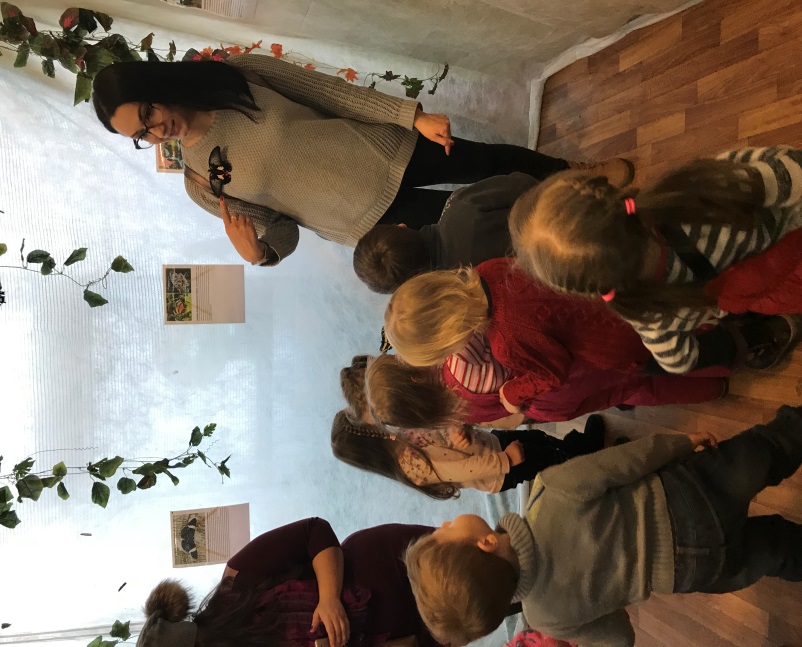 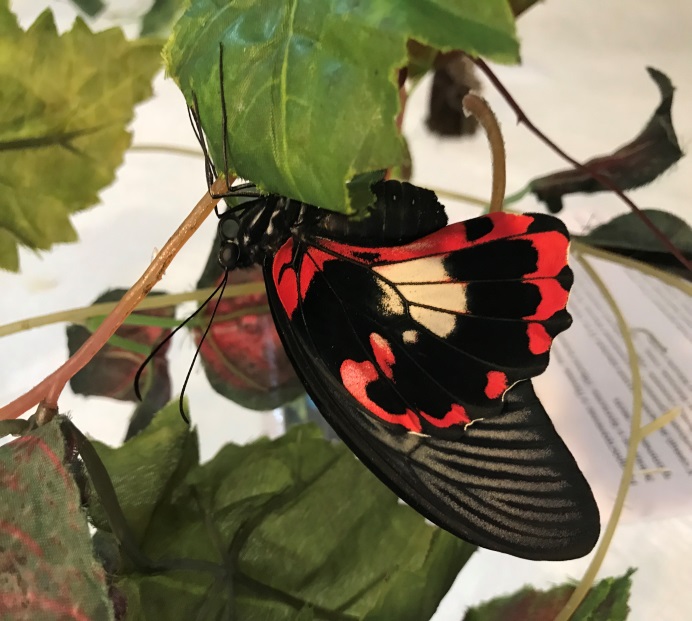 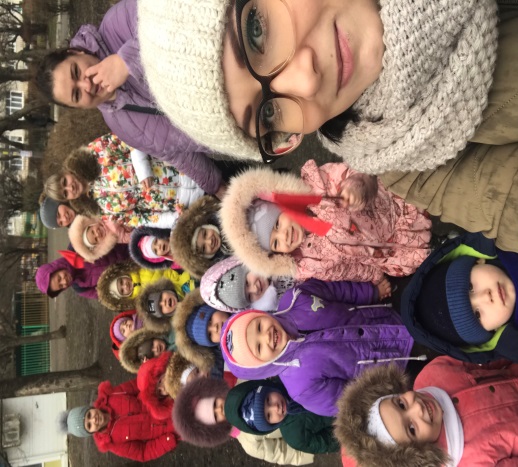 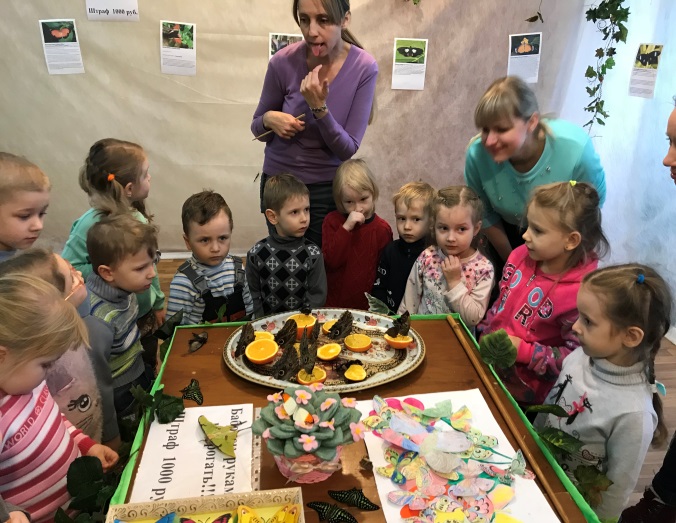 